SPONSORED BY THE MUSEUM OF AUTOMOBILES ATOP PETIT JEAN MOUNTAINSEPTEMBER 22, 23, 24, 2022     Open Daily 8 am – 6 pm** SWAP MEET * CAR SALE * Over 500 SPACES **** OPEN CAR SHOW * SATURDAY 9 AM – 3 PM **** MILITARY VEHICLE RALLY * THURSDAY, FRIDAY, AND SATURDAY 8 AM – 5 PM **OPEN TO THE PUBLIC                     FREE ADMISSION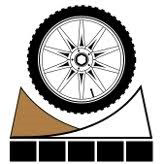 FOR INFORMATION CONTACT:THE MUSEUM OF AUTOMOBILES #8 JONES LANEMORRILTON, AR 72110TELE 501-727-5427    www.museumofautos.com   /   email: info@museumofautos.com                               